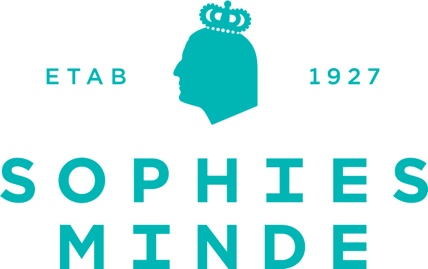 Retningslinjer for FoU-midler Retningslinjer for søknader, behandling og oppfølging avForsknings- og utviklingsmidler fra Sophies Minde Ortopedi AS.Hva kan det søkes om og hvem kan søke? Hva kan det søkes om og hvem kan søke? Hva kan det søkes om og hvem kan søke? Det kan søkes om støtte til:-klinisk rettet ortopedisk forskning og utvikling.-forskning og utvikling innen ortopediteknikk. -medisinsk behandling innenfor områder som i tillegg benytter ortopediske hjelpemidler.-videreføring av pågående prosjekt finansiert av Sophies Minde Ortopedi AS.En og samme prosjektleder kan ikke være ansvarlig for mer enn ett pågående prosjekt av gangen. Tidligere prosjekt må være avsluttet før det kan søkes om midler til et nytt.Det kan søkes om støtte til:-klinisk rettet ortopedisk forskning og utvikling.-forskning og utvikling innen ortopediteknikk. -medisinsk behandling innenfor områder som i tillegg benytter ortopediske hjelpemidler.-videreføring av pågående prosjekt finansiert av Sophies Minde Ortopedi AS.En og samme prosjektleder kan ikke være ansvarlig for mer enn ett pågående prosjekt av gangen. Tidligere prosjekt må være avsluttet før det kan søkes om midler til et nytt.Det kan søkes om støtte til:-klinisk rettet ortopedisk forskning og utvikling.-forskning og utvikling innen ortopediteknikk. -medisinsk behandling innenfor områder som i tillegg benytter ortopediske hjelpemidler.-videreføring av pågående prosjekt finansiert av Sophies Minde Ortopedi AS.En og samme prosjektleder kan ikke være ansvarlig for mer enn ett pågående prosjekt av gangen. Tidligere prosjekt må være avsluttet før det kan søkes om midler til et nytt.Søkere må være fagpersoner knyttet til Oslo universitetssykehus HF, Akershus universitetssykehus HF eller Vestre Viken HF.Søkere må være fagpersoner knyttet til Oslo universitetssykehus HF, Akershus universitetssykehus HF eller Vestre Viken HF.Søkere må være fagpersoner knyttet til Oslo universitetssykehus HF, Akershus universitetssykehus HF eller Vestre Viken HF.SøknadenSøknadenSøknadenProsjekttittelProsjektnavnet skal formuleres i et enkelt og lett forståelig språk på norsk. Prosjektbeskrivelsen skal være på norsk. ProsjekttittelProsjektnavnet skal formuleres i et enkelt og lett forståelig språk på norsk. Prosjektbeskrivelsen skal være på norsk. ProsjekttittelProsjektnavnet skal formuleres i et enkelt og lett forståelig språk på norsk. Prosjektbeskrivelsen skal være på norsk. Sammendrag Sammendraget skal være på norsk, maks en A4-side og satt opp etter følgende mal med overskrifter:-Bakgrunn for prosjektet-Prosjektets målsetting-Metode -Prosjektets betydning-FremdriftsplanSammendrag Sammendraget skal være på norsk, maks en A4-side og satt opp etter følgende mal med overskrifter:-Bakgrunn for prosjektet-Prosjektets målsetting-Metode -Prosjektets betydning-FremdriftsplanSammendrag Sammendraget skal være på norsk, maks en A4-side og satt opp etter følgende mal med overskrifter:-Bakgrunn for prosjektet-Prosjektets målsetting-Metode -Prosjektets betydning-FremdriftsplanVedleggSøknaden skal ha vedlegg i følgende rekkefølge:VedleggSøknaden skal ha vedlegg i følgende rekkefølge:VedleggSøknaden skal ha vedlegg i følgende rekkefølge:Prosjektbeskrivelse (protokoll) på maks 10 sider, font 12. Av prosjektbeskrivelsen må det klart fremgå hva som er prosjektets -bakgrunn og tema-problemstillinger/hypoteser og siktemål-vitenskapelige metoder og analyser -prosjektets betydning -fremdriftsplan -plan for publikasjon/formidling-plan for brukermedvirkning Prosjektbeskrivelse (protokoll) på maks 10 sider, font 12. Av prosjektbeskrivelsen må det klart fremgå hva som er prosjektets -bakgrunn og tema-problemstillinger/hypoteser og siktemål-vitenskapelige metoder og analyser -prosjektets betydning -fremdriftsplan -plan for publikasjon/formidling-plan for brukermedvirkning CV – kortfattet. Både for prosjektleder og prosjektmedarbeider(e). CV – kortfattet. Både for prosjektleder og prosjektmedarbeider(e). Erklæring fra veileder der dette er nødvendig, som bekrefter veilederforholdet og som inneholder en vurdering av prosjektet og dets gjennomførbarhet.  Erklæring fra veileder der dette er nødvendig, som bekrefter veilederforholdet og som inneholder en vurdering av prosjektet og dets gjennomførbarhet.  Erklæring fra avdelingsleder og nærmeste leder som bekrefter at de er kjent med og støtter søknaden og det den vil innebære for avdelingen.Erklæring fra avdelingsleder og nærmeste leder som bekrefter at de er kjent med og støtter søknaden og det den vil innebære for avdelingen.Erklæring fra samarbeidspartner/samarbeidspartnere som vil være involvert i prosjektet. Velg ut den eller de viktigste. Det er ikke ønskelig med generelle støtte erklæringer. Erklæring fra samarbeidspartner/samarbeidspartnere som vil være involvert i prosjektet. Velg ut den eller de viktigste. Det er ikke ønskelig med generelle støtte erklæringer. Detaljert budsjett. Dersom det er søkt om, eller innvilget, midler fra andre finansieringskilder enn Sophies Minde Ortopedi AS må dette oppgis i budsjettet.Lønnskostnader må spesifiseres og dokumenteres. Detaljert budsjett. Dersom det er søkt om, eller innvilget, midler fra andre finansieringskilder enn Sophies Minde Ortopedi AS må dette oppgis i budsjettet.Lønnskostnader må spesifiseres og dokumenteres. Kontaktinformasjon (for prosjektleder)Navn, sykehus, klinikk, avdeling, postadresse, telefonnummer, og e-postadresse.Kontaktinformasjon (for prosjektleder)Navn, sykehus, klinikk, avdeling, postadresse, telefonnummer, og e-postadresse.Kontaktinformasjon (for prosjektleder)Navn, sykehus, klinikk, avdeling, postadresse, telefonnummer, og e-postadresse.SøknadsbehandlingSøknadsbehandlingSøknadsbehandlingSelskapets ledelse står fritt til å få søknadene vurdert av uavhengig faglig instans eller personer.  Om nødvendig vil det arrangeres møte med søker(e) for å avklare punkter i søknaden.Selskapets ledelse står fritt til å få søknadene vurdert av uavhengig faglig instans eller personer.  Om nødvendig vil det arrangeres møte med søker(e) for å avklare punkter i søknaden.Selskapets ledelse står fritt til å få søknadene vurdert av uavhengig faglig instans eller personer.  Om nødvendig vil det arrangeres møte med søker(e) for å avklare punkter i søknaden.Selskapets styre nedsetter en uavhengig fagkomité som behandler søknadene og foreslår tildeling innenfor den gitte ramme. Den endelige godkjenning av tildelingen gjøres av selskapets styreleder.Selskapets styre nedsetter en uavhengig fagkomité som behandler søknadene og foreslår tildeling innenfor den gitte ramme. Den endelige godkjenning av tildelingen gjøres av selskapets styreleder.Selskapets styre nedsetter en uavhengig fagkomité som behandler søknadene og foreslår tildeling innenfor den gitte ramme. Den endelige godkjenning av tildelingen gjøres av selskapets styreleder.TildelingsbrevTildelingsbrevTildelingsbrevTildelingsbrevet vil bli sendt per e-post til oppgitt e-postadresse.Som vedlegg til tildelingsbrevet følger «Registreringsskjema for Prosjekt».«Registreringsskjema for Prosjekt» returneres per e-post til forskning@sophiesminde.noTildelingsbrevet vil bli sendt per e-post til oppgitt e-postadresse.Som vedlegg til tildelingsbrevet følger «Registreringsskjema for Prosjekt».«Registreringsskjema for Prosjekt» returneres per e-post til forskning@sophiesminde.noTildelingsbrevet vil bli sendt per e-post til oppgitt e-postadresse.Som vedlegg til tildelingsbrevet følger «Registreringsskjema for Prosjekt».«Registreringsskjema for Prosjekt» returneres per e-post til forskning@sophiesminde.noKontraktsinngåelseKontraktsinngåelseKontraktsinngåelseSophies Minde Ortopedi kan ikke inngå kontrakt med mindre «Registreringsskjema for Prosjekt» er returnert i utfylt stand.Dersom nevnte skjema ikke er Sophies Minde Ortopedi AS i hende seneste 3 (tre) måneder etter dato på tildelingsbrevet vil tildelingen bli annullert.Dersom Sophies Minde Ortopedi AS ikke har mottatt signert kontrakt i retur innen 1 (en) måned etter vår kontraktsdato vil tildelingen bli annullert.Krav til rapportering vil spesifiseres i kontrakten.Kontrakt returneres i signert stand til forskning@sophiesminde.no. Sophies Minde Ortopedi kan ikke inngå kontrakt med mindre «Registreringsskjema for Prosjekt» er returnert i utfylt stand.Dersom nevnte skjema ikke er Sophies Minde Ortopedi AS i hende seneste 3 (tre) måneder etter dato på tildelingsbrevet vil tildelingen bli annullert.Dersom Sophies Minde Ortopedi AS ikke har mottatt signert kontrakt i retur innen 1 (en) måned etter vår kontraktsdato vil tildelingen bli annullert.Krav til rapportering vil spesifiseres i kontrakten.Kontrakt returneres i signert stand til forskning@sophiesminde.no. Sophies Minde Ortopedi kan ikke inngå kontrakt med mindre «Registreringsskjema for Prosjekt» er returnert i utfylt stand.Dersom nevnte skjema ikke er Sophies Minde Ortopedi AS i hende seneste 3 (tre) måneder etter dato på tildelingsbrevet vil tildelingen bli annullert.Dersom Sophies Minde Ortopedi AS ikke har mottatt signert kontrakt i retur innen 1 (en) måned etter vår kontraktsdato vil tildelingen bli annullert.Krav til rapportering vil spesifiseres i kontrakten.Kontrakt returneres i signert stand til forskning@sophiesminde.no. Årlig rapporteringÅrlig rapporteringÅrlig rapporteringAlle prosjekter som mottar midler fra Sophies Minde Ortopedi AS skal levere følgende rapporter per 31.12 hvert år: - Framdriftsrapport- Regnskaps-/økonomirapport «Utviklingsrapport for enkeltprosjekt» som vedlagt kontrakt.Rapportene sendes Sophies Minde Ortopedi AS ved forskning@sophiesminde.no årlig innen 1. februar.Alle prosjekter som mottar midler fra Sophies Minde Ortopedi AS skal levere følgende rapporter per 31.12 hvert år: - Framdriftsrapport- Regnskaps-/økonomirapport «Utviklingsrapport for enkeltprosjekt» som vedlagt kontrakt.Rapportene sendes Sophies Minde Ortopedi AS ved forskning@sophiesminde.no årlig innen 1. februar.Alle prosjekter som mottar midler fra Sophies Minde Ortopedi AS skal levere følgende rapporter per 31.12 hvert år: - Framdriftsrapport- Regnskaps-/økonomirapport «Utviklingsrapport for enkeltprosjekt» som vedlagt kontrakt.Rapportene sendes Sophies Minde Ortopedi AS ved forskning@sophiesminde.no årlig innen 1. februar.Innhold fagrapportRapporten skrives med utgangspunkt i prosjektets framdriftsplan (del av prosjektbeskrivelsen). Dersom det oppstår forsinkelser i forhold til framdriftsplanen, må dette fremkomme i rapporten og en evt. forlengelse avtales. Rapporten skal også beskrive: -oppnådde resultater -status og avvik i forhold til problemstilling og siktemålInnhold fagrapportRapporten skrives med utgangspunkt i prosjektets framdriftsplan (del av prosjektbeskrivelsen). Dersom det oppstår forsinkelser i forhold til framdriftsplanen, må dette fremkomme i rapporten og en evt. forlengelse avtales. Rapporten skal også beskrive: -oppnådde resultater -status og avvik i forhold til problemstilling og siktemålInnhold fagrapportRapporten skrives med utgangspunkt i prosjektets framdriftsplan (del av prosjektbeskrivelsen). Dersom det oppstår forsinkelser i forhold til framdriftsplanen, må dette fremkomme i rapporten og en evt. forlengelse avtales. Rapporten skal også beskrive: -oppnådde resultater -status og avvik i forhold til problemstilling og siktemålSluttrapporteringSluttrapporteringSluttrapporteringAlle prosjekter som mottar midler fra Sophies Minde Ortopedi AS skal levere følgende sluttrapporter:- Faglig rapport- Regnskaps-/økonomirapport. Alle prosjekter som mottar midler fra Sophies Minde Ortopedi AS skal levere følgende sluttrapporter:- Faglig rapport- Regnskaps-/økonomirapport. Alle prosjekter som mottar midler fra Sophies Minde Ortopedi AS skal levere følgende sluttrapporter:- Faglig rapport- Regnskaps-/økonomirapport. InnleveringsfristRapportene sendes Sophies Minde Ortopedi AS ved forskning@sophiesminde.no senest 6 (seks) måneder etter avsluttet prosjekt.InnleveringsfristRapportene sendes Sophies Minde Ortopedi AS ved forskning@sophiesminde.no senest 6 (seks) måneder etter avsluttet prosjekt.InnleveringsfristRapportene sendes Sophies Minde Ortopedi AS ved forskning@sophiesminde.no senest 6 (seks) måneder etter avsluttet prosjekt.Faglig rapportDen faglige rapporten skal inneholde følgende elementer:Faglig rapportDen faglige rapporten skal inneholde følgende elementer:Faglig rapportDen faglige rapporten skal inneholde følgende elementer:SammendragSammendraget skal være på norsk, omtrent en halv A4 side (font 12) og inneholde følgende:-kort redegjørelse for bakgrunn og målsetting for prosjektet -gjennomføring -oppnådde resultater -videre planer HoveddelSelve sluttrapporten skal inneholde informasjon om følgende:-bakgrunn for prosjektet og målsetting-prosjektgjennomføring og metode-resultater og resultatvurdering-oppsummering med konklusjon og videre planerPubliseringPubliserte resultater kan fungere som sluttrapport. Dette vil fortrinnsvis være doktorgradsavhandlinger, artikler, rapporter, bøker og lignende. Dersom resultatet publiseres på elektroniske media skal det lenkes til http://www.sophiesminde.no.  I tillegg skal det leveres et sammendrag i populærvitenskapelig lett forståelig språk. Sammendraget skal kort presentere prosjektet og resultatene, og skal struktureres med avsnitt og overskrifter for å gjøre det mest mulig leservennlig (se over).Ved publisering og presentasjoner skal det fremgå at forskning er støttet av Sophies Minde Ortopedi.Søkeren må på forespørsel kunne holde foredrag om forskningen og resultatene på møter i Sophies Minde Ortopedi AS.ØkonomirapportØkonomirapport skal inneholde følgende elementer:ØkonomirapportØkonomirapport skal inneholde følgende elementer:ØkonomirapportØkonomirapport skal inneholde følgende elementer:Regnskaps-/økonomirapport tilsvarende «Utviklingsrapport for enkeltprosjekt» for siste prosjektår.Rapporten skal dekke minst 3 måned etter avsluttet prosjekt, dvs. at dersom prosjektet avsluttes i mars skal rapport også inkludere april, mai og juni.«Avslutningsskjema for Prosjekt»Skjema tilsendes prosjektleder når prosjektet nærmer seg planlagt avslutningsdato.Ubrukte midler vil bli krevd tilbakeført til Sophies Minde Ortopedi AS.Ubrukte midler vil bli krevd tilbakeført til Sophies Minde Ortopedi AS.Ubrukte midler vil bli krevd tilbakeført til Sophies Minde Ortopedi AS.